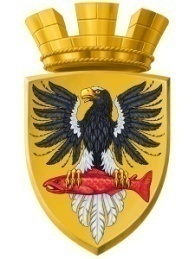 Р О С С И Й С К А Я  Ф Е Д Е Р А Ц И ЯКАМЧАТСКИЙ КРАЙП О С Т А Н О В Л Е Н И ЕАДМИНИСТРАЦИИ ЕЛИЗОВСКОГО ГОРОДСКОГО ПОСЕЛЕНИЯОт 29.11.2018 года                                                                                                                  № 2078-п         г.ЕлизовоО размещении в Федеральной информационной адресной системе сведений об адресах присвоенных объектам адресации – помещениям в многоквартирном жилом доме № 6 по ул. Беринга в г. Елизово	Руководствуясь ч.3 ст.5 и ч.3 ст.9 Федерального закона от 28.12.2013        № 443-ФЗ «О федеральной информационной адресной системе и о внесении изменений в Федеральный закон «Об общих принципах организации местного самоуправления в Российской Федерации», ст. 14 Федерального закона от 06.10.2003 № 131-ФЗ «Об общих принципах организации местного самоуправления в РФ», Уставом Елизовского городского поселения, Приказом Минфина России от 05.11.2015 № 171н «Об утверждении Перечня элементов планировочной структуры, элементов улично-дорожной сети, элементов объектов адресации, типов зданий (сооружений), помещений, используемых в качестве реквизитов адреса, и Правил сокращенного наименования адресообразующих элементов», в целях актуализации информации в Федеральной информационной адресной системе,ПОСТАНОВЛЯЮ:1. Разместить в федеральной информационной адресной системе сведения об адресах, присвоенных объектам адресации - помещениям в многоквартирном жилом доме № 6 по ул. Беринга в г. Елизово, ранее не размещенные в государственном адресном реестре, согласно приложению к настоящему постановлению.2. Направить данное постановление в федеральную информационную адресную систему для внесения сведений установленных данным постановлением.Управлению делами администрации Елизовского городского поселения опубликовать (обнародовать) настоящее постановление в средствах массовой информации и разместить в информационно-телекоммуникационной сети «Интернет» на официальном сайте администрации Елизовского городского поселения.Контроль за исполнением настоящего постановления возложить на руководителя Управления архитектуры и градостроительства администрации Елизовского городского поселения.Глава администрации Елизовского городского поселения                                                     Д.Б. ЩипицынСОГЛАСОВАНИЕ:Заместитель руководителя -начальник юридического отделаУправления делами администрацииЕлизовского городского поселения  _______________________________ Н.А. КутеповаРуководитель Управления архитектурыи градостроительства администрацииЕлизовского городского поселения _______________________________ О.Ю. МорозЮрисконсульт Управления архитектурыи градостроительства администрацииЕлизовского городского поселения _______________________________ М.И. АнтюхинаИсполнитель – О.В. Шурыгина, тел.7-30-11, Управление архитектуры и градостроительства администрации Елизовского городского поселения.____________________________________________________________________________Рассылка: Управление архитектуры и градостроительства администрации ЕГП, Управление делами администрации ЕГППриложение к постановлению администрации Елизовского городского поселенияОт29.11.2018 № 2078-пПриложение к постановлению администрации Елизовского городского поселенияОт29.11.2018 № 2078-пПриложение к постановлению администрации Елизовского городского поселенияОт29.11.2018 № 2078-пПриложение к постановлению администрации Елизовского городского поселенияОт29.11.2018 № 2078-пПриложение к постановлению администрации Елизовского городского поселенияОт29.11.2018 № 2078-пПриложение к постановлению администрации Елизовского городского поселенияОт29.11.2018 № 2078-пПриложение к постановлению администрации Елизовского городского поселенияОт29.11.2018 № 2078-пПриложение к постановлению администрации Елизовского городского поселенияОт29.11.2018 № 2078-п1.Помещение,с кадастровым номером 41:05:0101001:6836:с кадастровым номером 41:05:0101001:6836:с кадастровым номером 41:05:0101001:6836:Россия,Камчатский край,Камчатский край,1.Елизовский муниципальный район,Елизовский муниципальный район,Елизовский муниципальный район,Елизовское городское поселение,Елизовское городское поселение,Елизовское городское поселение,Елизово г.,1.Беринга ул.,д. 6,кв. 6.кв. 6.кв. 6.кв. 6.кв. 6.2.Помещение,с кадастровым номером 41:05:0101001:6837:с кадастровым номером 41:05:0101001:6837:с кадастровым номером 41:05:0101001:6837:Россия,Камчатский край,Камчатский край,2.Елизовский муниципальный район,Елизовский муниципальный район,Елизовский муниципальный район,Елизовское городское поселение,Елизовское городское поселение,Елизовское городское поселение,Елизово г.,2.Беринга ул.,д. 6,кв. 7.кв. 7.кв. 7.кв. 7.кв. 7.3.Помещение,с кадастровым номером 41:05:0101001:7524:с кадастровым номером 41:05:0101001:7524:с кадастровым номером 41:05:0101001:7524:Россия,Камчатский край,Камчатский край,3.Елизовский муниципальный район,Елизовский муниципальный район,Елизовский муниципальный район,Елизовское городское поселение,Елизовское городское поселение,Елизовское городское поселение,Елизово г.,3.Беринга ул.,д. 6,кв. 13.кв. 13.кв. 13.кв. 13.кв. 13.4.Помещение,с кадастровым номером 41:05:0101001:7321:с кадастровым номером 41:05:0101001:7321:с кадастровым номером 41:05:0101001:7321:Россия,Камчатский край,Камчатский край,4.Елизовский муниципальный район,Елизовский муниципальный район,Елизовский муниципальный район,Елизовское городское поселение,Елизовское городское поселение,Елизовское городское поселение,Елизово г.,4.Беринга ул.,д. 6,кв. 14.кв. 14.кв. 14.кв. 14.кв. 14.5.Помещение,с кадастровым номером 41:05:0101001:6850:с кадастровым номером 41:05:0101001:6850:с кадастровым номером 41:05:0101001:6850:Россия,Камчатский край,Камчатский край,5.Елизовский муниципальный район,Елизовский муниципальный район,Елизовский муниципальный район,Елизовское городское поселение,Елизовское городское поселение,Елизовское городское поселение,Елизово г.,5.Беринга ул.,д. 6,кв. 15.кв. 15.кв. 15.кв. 15.кв. 15.6.Помещение,с кадастровым номером 41:05:0101001:6851:с кадастровым номером 41:05:0101001:6851:с кадастровым номером 41:05:0101001:6851:Россия,Камчатский край,Камчатский край,6.Елизовский муниципальный район,Елизовский муниципальный район,Елизовский муниципальный район,Елизовское городское поселение,Елизовское городское поселение,Елизовское городское поселение,Елизово г.,6.Беринга ул.,д. 6,кв.17.кв.17.кв.17.кв.17.кв.17.7.Помещение,с кадастровым номером 41:05:0101001:6852:с кадастровым номером 41:05:0101001:6852:с кадастровым номером 41:05:0101001:6852:Россия,Камчатский край,Камчатский край,7.Елизовский муниципальный район,Елизовский муниципальный район,Елизовский муниципальный район,Елизовское городское поселение,Елизовское городское поселение,Елизовское городское поселение,Елизово г.,7.Беринга ул.,д. 6,кв.18.кв.18.кв.18.кв.18.кв.18.8.Помещение,с кадастровым номером 41:05:0101001:6838:с кадастровым номером 41:05:0101001:6838:с кадастровым номером 41:05:0101001:6838:Россия,Камчатский край,Камчатский край,8.Елизовский муниципальный район,Елизовский муниципальный район,Елизовский муниципальный район,Елизовское городское поселение,Елизовское городское поселение,Елизовское городское поселение,Елизово г.,8.Беринга ул.,д. 6,кв.24.кв.24.кв.24.кв.24.кв.24.9.Помещение,с кадастровым номером 41:05:0101001:6839:с кадастровым номером 41:05:0101001:6839:с кадастровым номером 41:05:0101001:6839:Россия,Камчатский край,Камчатский край,9.Елизовский муниципальный район,Елизовский муниципальный район,Елизовский муниципальный район,Елизовское городское поселение,Елизовское городское поселение,Елизовское городское поселение,Елизово г.,9.Беринга ул.,д. 6,кв.25.кв.25.кв.25.кв.25.кв.25.10.Помещение,с кадастровым номером 41:05:0101001:6840:с кадастровым номером 41:05:0101001:6840:с кадастровым номером 41:05:0101001:6840:Россия,Камчатский край,Камчатский край,10.Елизовский муниципальный район,Елизовский муниципальный район,Елизовский муниципальный район,Елизовское городское поселение,Елизовское городское поселение,Елизовское городское поселение,Елизово г.,10.Беринга ул.,д. 6,кв.27.кв.27.кв.27.кв.27.кв.27.11.Помещение,с кадастровым номером 41:05:0101001:6841:с кадастровым номером 41:05:0101001:6841:с кадастровым номером 41:05:0101001:6841:Россия,Камчатский край,Камчатский край,11.Елизовский муниципальный район,Елизовский муниципальный район,Елизовский муниципальный район,Елизовское городское поселение,Елизовское городское поселение,Елизовское городское поселение,Елизово г.,11.Беринга ул.,д. 6,кв.28.кв.28.кв.28.кв.28.кв.28.12.Помещение,с кадастровым номером 41:05:0101001:6853:с кадастровым номером 41:05:0101001:6853:с кадастровым номером 41:05:0101001:6853:Россия,Камчатский край,Камчатский край,12.Елизовский муниципальный район,Елизовский муниципальный район,Елизовский муниципальный район,Елизовское городское поселение,Елизовское городское поселение,Елизовское городское поселение,Елизово г.,12.Беринга ул.,д. 6,кв.29кв.29кв.29кв.29кв.2913.Помещение,с кадастровым номером 41:05:0101001:6854:с кадастровым номером 41:05:0101001:6854:с кадастровым номером 41:05:0101001:6854:Россия,Камчатский край,Камчатский край,13.Елизовский муниципальный район,Елизовский муниципальный район,Елизовский муниципальный район,Елизовское городское поселение,Елизовское городское поселение,Елизовское городское поселение,Елизово г.,13.Беринга ул.,д. 6,кв.30.кв.30.кв.30.кв.30.кв.30.14.Помещение,с кадастровым номером 41:05:0101001:6855:с кадастровым номером 41:05:0101001:6855:с кадастровым номером 41:05:0101001:6855:Россия,Камчатский край,Камчатский край,14.Елизовский муниципальный район,Елизовский муниципальный район,Елизовский муниципальный район,Елизовское городское поселение,Елизовское городское поселение,Елизовское городское поселение,Елизово г.,14.Беринга ул.,д. 6,кв.32.кв.32.кв.32.кв.32.кв.32.15.Помещение,с кадастровым номером 41:05:0101001: 6857:с кадастровым номером 41:05:0101001: 6857:с кадастровым номером 41:05:0101001: 6857:Россия,Камчатский край,Камчатский край,15.Елизовский муниципальный район,Елизовский муниципальный район,Елизовский муниципальный район,Елизовское городское поселение,Елизовское городское поселение,Елизовское городское поселение,Елизово г.,15.Беринга ул.,д. 6,кв.33.кв.33.кв.33.кв.33.кв.33.16.Помещение,с кадастровым номером 41:05:0101001:6842:с кадастровым номером 41:05:0101001:6842:с кадастровым номером 41:05:0101001:6842:Россия,Камчатский край,Камчатский край,16.Елизовский муниципальный район,Елизовский муниципальный район,Елизовский муниципальный район,Елизовское городское поселение,Елизовское городское поселение,Елизовское городское поселение,Елизово г.,16.Беринга ул.,д. 6,кв.39.кв.39.кв.39.кв.39.кв.39.17.Помещение,с кадастровым номером 41:05:0101001:6843:с кадастровым номером 41:05:0101001:6843:с кадастровым номером 41:05:0101001:6843:Россия,Камчатский край,Камчатский край,17.Елизовский муниципальный район,Елизовский муниципальный район,Елизовский муниципальный район,Елизовское городское поселение,Елизовское городское поселение,Елизовское городское поселение,Елизово г.,17.Беринга ул.,д. 6,кв.40.кв.40.кв.40.кв.40.кв.40.18.Помещение,с кадастровым номером 41:05:0101001:6844:с кадастровым номером 41:05:0101001:6844:с кадастровым номером 41:05:0101001:6844:Россия,Камчатский край,Камчатский край,18.Елизовский муниципальный район,Елизовский муниципальный район,Елизовский муниципальный район,Елизовское городское поселение,Елизовское городское поселение,Елизовское городское поселение,Елизово г.,18.Беринга ул.,д. 6,кв.42.кв.42.кв.42.кв.42.кв.42.19.Помещение,с кадастровым номером 41:05:0101001:6845:с кадастровым номером 41:05:0101001:6845:с кадастровым номером 41:05:0101001:6845:Россия,Камчатский край,Камчатский край,19.Елизовский муниципальный район,Елизовский муниципальный район,Елизовский муниципальный район,Елизовское городское поселение,Елизовское городское поселение,Елизовское городское поселение,Елизово г.,19.Беринга ул.,д. 6,кв.43.кв.43.кв.43.кв.43.кв.43.20.Помещение,с кадастровым номером 41:05:0101001:6659:с кадастровым номером 41:05:0101001:6659:с кадастровым номером 41:05:0101001:6659:Россия,Камчатский край,Камчатский край,20.Елизовский муниципальный район,Елизовский муниципальный район,Елизовский муниципальный район,Елизовское городское поселение,Елизовское городское поселение,Елизовское городское поселение,Елизово г.,20.Беринга ул.,д. 6,кв.44.кв.44.кв.44.кв.44.кв.44.21.Помещение,с кадастровым номером 41:05:0101001:6859:с кадастровым номером 41:05:0101001:6859:с кадастровым номером 41:05:0101001:6859:Россия,Камчатский край,Камчатский край,21.Елизовский муниципальный район,Елизовский муниципальный район,Елизовский муниципальный район,Елизовское городское поселение,Елизовское городское поселение,Елизовское городское поселение,Елизово г.,21.Беринга ул.,д. 6,кв.45.кв.45.кв.45.кв.45.кв.45.22.Помещение,с кадастровым номером 41:05:0101001:6856:с кадастровым номером 41:05:0101001:6856:с кадастровым номером 41:05:0101001:6856:Россия,Камчатский край,Камчатский край,22.Елизовский муниципальный район,Елизовский муниципальный район,Елизовский муниципальный район,Елизовское городское поселение,Елизовское городское поселение,Елизовское городское поселение,Елизово г.,22.Беринга ул.,д. 6,кв.47.кв.47.кв.47.кв.47.кв.47.23.Помещение,с кадастровым номером 41:05:0101001:6860:с кадастровым номером 41:05:0101001:6860:с кадастровым номером 41:05:0101001:6860:Россия,Камчатский край,Камчатский край,23.Елизовский муниципальный район,Елизовский муниципальный район,Елизовский муниципальный район,Елизовское городское поселение,Елизовское городское поселение,Елизовское городское поселение,Елизово г.,23.Беринга ул.,д. 6,кв.48.кв.48.кв.48.кв.48.кв.48.24.Помещение,с кадастровым номером 41:05:0101001:6846:с кадастровым номером 41:05:0101001:6846:с кадастровым номером 41:05:0101001:6846:Россия,Камчатский край,Камчатский край,24.Елизовский муниципальный район,Елизовский муниципальный район,Елизовский муниципальный район,Елизовское городское поселение,Елизовское городское поселение,Елизовское городское поселение,Елизово г.,24.Беринга ул.,д. 6,кв.51.кв.51.кв.51.кв.51.кв.51.25.Помещение,с кадастровым номером 41:05:0101001:6847:с кадастровым номером 41:05:0101001:6847:с кадастровым номером 41:05:0101001:6847:Россия,Камчатский край,Камчатский край,25.Елизовский муниципальный район,Елизовский муниципальный район,Елизовский муниципальный район,Елизовское городское поселение,Елизовское городское поселение,Елизовское городское поселение,Елизово г.,25.Беринга ул.,д. 6,кв.52.кв.52.кв.52.кв.52.кв.52.26.Помещение,с кадастровым номером 41:05:0101001:6848:с кадастровым номером 41:05:0101001:6848:с кадастровым номером 41:05:0101001:6848:Россия,Камчатский край,Камчатский край,26.Елизовский муниципальный район,Елизовский муниципальный район,Елизовский муниципальный район,Елизовское городское поселение,Елизовское городское поселение,Елизовское городское поселение,Елизово г.,26.Беринга ул.,д. 6,кв.54.кв.54.кв.54.кв.54.кв.54.27.Помещение,с кадастровым номером 41:05:0101001:6849:с кадастровым номером 41:05:0101001:6849:с кадастровым номером 41:05:0101001:6849:Россия,Камчатский край,Камчатский край,27.Елизовский муниципальный район,Елизовский муниципальный район,Елизовский муниципальный район,Елизовское городское поселение,Елизовское городское поселение,Елизовское городское поселение,Елизово г.,27.Беринга ул.,д. 6,кв.55.кв.55.кв.55.кв.55.кв.55.28.Помещениюс кадастровым номером 41:05:0101001:6861:с кадастровым номером 41:05:0101001:6861:с кадастровым номером 41:05:0101001:6861:Россия,Камчатский край,Камчатский край,28.Елизовский муниципальный район,Елизовский муниципальный район,Елизовский муниципальный район,Елизовское городское поселение,Елизовское городское поселение,Елизовское городское поселение,Елизово г.,28.Беринга ул.,д. 6,кв.56.кв.56.кв.56.кв.56.кв.56.29.Помещение,с кадастровым номером 41:05:0101001:6862:с кадастровым номером 41:05:0101001:6862:с кадастровым номером 41:05:0101001:6862:Россия,Камчатский край,Камчатский край,29.Елизовский муниципальный район,Елизовский муниципальный район,Елизовский муниципальный район,Елизовское городское поселение,Елизовское городское поселение,Елизовское городское поселение,Елизово г.,29.Беринга ул.,д. 6,кв.57.кв.57.кв.57.кв.57.кв.57.30.Помещение,с кадастровым номером 41:05:0101001:6783:с кадастровым номером 41:05:0101001:6783:с кадастровым номером 41:05:0101001:6783:Россия,Камчатский край,Камчатский край,30.Елизовский муниципальный район,Елизовский муниципальный район,Елизовский муниципальный район,Елизовское городское поселение,Елизовское городское поселение,Елизовское городское поселение,Елизово г.,30.Беринга ул.,д. 6,кв.59.кв.59.кв.59.кв.59.кв.59.31.Помещение,с кадастровым номером 41:05:0101001:6864:с кадастровым номером 41:05:0101001:6864:с кадастровым номером 41:05:0101001:6864:Россия,Камчатский край,Камчатский край,31.Елизовский муниципальный район,Елизовский муниципальный район,Елизовский муниципальный район,Елизовское городское поселение,Елизовское городское поселение,Елизовское городское поселение,Елизово г.,31.Беринга ул.,д. 6,кв.60.кв.60.кв.60.кв.60.кв.60.